Муниципальное общеобразовательное учреждение –Слободская основная общеобразовательная школа.                                   Учитель биологии и химии: Кистанова Галина ФедоровнаУРОК – ОБЩЕСТВЕННЫЙ СМОТР ЗНАНИЙ ПО ТЕМЕ «ПРОСТЫЕ ВЕЩЕСТВА – МЕТАЛЛЫ и НЕМЕТАЛЛЫ. КОЛИЧЕСТВО ВЕЩЕСТВА. МОЛЯРНЫЙ ОБЪЕМ»Цель урока: обобщить и систематизировать знания по  теме  «Простые вещества».повторить особенности строения атомов металлов и неметаллов, химическую связь.Закрепить умение производить расчеты.Подготовиться к контрольной работе.Задачи:Обучающие. Повторить основные понятия темы ( аллотропия, аллотропные соединения, количество вещества, молярная масса, молярный объем.Развивающие. Развивать мышление (анализ, терминология данной темы), долговременную память, интерес к предмету.Воспитательные.  Воспитывать культуру химического эксперимента: соблюдение правил техники безопасности при работе, поведение в химическом кабинете, наблюдательность за веществами в быту, умение безопасного обращения с ними.Тип  урока:  урок – игра.Урок рассчитан на 45 минутПланОрганизационный момент ( правила игры)         3 мин.Конкурс №1.  Блицопрос                                       5 мин.Конкурс №2. «Третий лишний»,			 2 мин.Конкурс №3. Игра «Крестики – нолики»             2 мин.Конкурс №4. Тестирование                                   5 мин.Конкурс №5.   «Найди правильную формулу»   5 мин.Конкурс  №6.«Порешай-ка»                                10 минЗагадочная пауза						3 мин.Конкурс капитанов. «Экспериментальный»       3 мин.Заключительный конкурс «Отгадай ребус»	1 минИтоги конкурсов.                                                   2мин.                           Итоги урока  (объявление оценок)                       2мин.Домашнее задание					2 мин.Ход урокаОрганизационный моментУчащиеся заранее распределяются  на две команды по 6 человек, выбирают капитана каждой команды.  Команда №1 –  « Протоны », команда №2 – «Электроны».Учитель:  Сегодня мы с вами проверим ваши  знания и умения по пройденной теме «Простые вещества. Металлы. Неметаллы», а также, подготовимся к контрольной работе.Ученик Без химии жизни, поверьте, нет,Без химии стал бы тусклым весь свет.С химией ездим, живем и летаем,В разных точках Земли обитаем,Чистим, стираем, пятна выводим,Едим, спим, и с прическами ходим.Химией лечимся, клеим и шьемС химией мы бок о бок живем!Так что вы без нее пропадете,Если значение ее вы не поймете!Ученик:А чтобы больше и лучше все знать,Надо химию понять.Учитель:В смотре знаний участвует две команды:  команда «Протоны» и команда «Электроны».Судит нашу игру очень компетентное жюри: Учитель раскрывает  цель смотра знаний, порядок его проведения и объясняет правила игры.Правила игры:После каждого этапа учитель подводит итоги конкурса и выставляет баллы каждой команде.Капитан команды назначает своих участников ответственных  по каждому конкурсу.Если кто-либо в команде в течение игры не принимает в ней участия, то со всей команды снимаются баллы.Конкурс №1 БлицопросКоличество вещества, в котором содержится 6,02 *1023 молекул этого вещества  это - Масса 1 моль вещества это - …Чему равна постоянная Авогадро …Способность атомов одного химического элемента образовывать несколько простых веществ  это - …Простые вещества, образованные одним химическим элементом, это - …Объем газа количеством вещества 1 моль при н.у. это -…Аллотропная  модификация углерода это - …Элемент – составная часть гемоглобина это - …Какие элементы наиболее распространены в космосе?Область пространства, где находится электрон в атоме это - …Молярная  масса  воды равна … Чему равен молярный объем?Оценка конкурса: - по 1 баллу за правильный ответКонкурс №2. «Третий лишний»Участникам команды необходимо найти  на каждой строке лишнюю формулу вещества и вычеркнуть ее. Объяснить, почему именно эта формула лишняя.Конкурс №3. Игра «Крестики-нолики»Командам выдаются карточки с заданиями. Поиграйте в «Крестики – нолики». Найдите выигрышный путь.Какие вещества являются газами?«Протоны»     «Электроны»Оценка конкурса: - 2 баллаКакие металлы являются пластичными?«Протоны»	«Электроны»Оценка конкурса: - 3 баллаКонкурс №4  «Тестирование»На это задание отводится 5 минут. Каждый участник команды по очереди подходит к доске и выбирает правильный ответ, помечая его кружком. Последним идет капитан, проверяя все ответы. Готовы ? Начали! 1 баллМеталлом является:А) калий, Б) селен, В) сера, Г) водород		«Протоны»          А) C,   Б)   F,   В)   Fe,    Г)    I  .			«Электроны»     2.  К неметаллам  относится:	А) N,O,   Б)Si, Na,   В) Ca, H,  Г) Сu, Al. 		«Протоны»	А) серебро    Б) хлор,   В) железо,   Г) цинк	«Электроны»3 . Вещества с ионной химической связью:      А)   H2		Б)	H2 S	В)	NaCl	 Г) H2 O	«Протоны»      А)N2	Б) CaCl2	В)  HCl	Г) OF2		«Электроны»    4.  Вещества с ковалентной полярной связью:	А) O3 	Б)	HF	В)	KF	Г) F2	 	«Протоны»	А) NH3	Б)	Na2S	В)	O2	Г) Cl2		«Электроны»   5. Металлическая кристаллическая решетка характерна:	А)	O3	Б)	H2	В)  Ca	Г) NaCl	«Протоны»	А)	N2	Б)	H2O	В)  C 		Г) Al		«Электроны»   6.  Молярная масса:       серной кислоты H2 SO4                  азотной кислоты  HNO3                	 «Протоны»				«Электроны»	А)  94 г/моль			   	 А) 36 г/моль           Б)  98 г/моль                              	 Б) 53 г/моль В) 48 г/моль   			  	 В)  63 г/моль                                      7. Число  электронов в атоме                       фтора                                      фосфора равно:                 «Протоны»				«Электроны»А)   7                                                                А)  15 Б)   9                                                                 Б)  30 В)   19                                                              В)  16 8.  Чему равна молярная масса аллотропных модификаций кислорода:	«Протоны»  - кислорода			«Электроны» - озона	А) 32								А) 16          Б) 48								Б) 32          В) 64								В) 48	          Г) 16								Г) 64Конкурс №5. «Найди правильную формулу»На доске хаотично расположены карточки с различными формулами. Участник команды должен найти нужную карточку, ответив правильно на вопрос.Оценка –  1 балл за ответ1.   По какой формуле можно вычислить количество вещества:А)V = Vm × n	Б) m = M × n	В) n = 2.  По какой формуле можно вычислить массу вещества: 	А) n =  			Б) N = NA × n		В) m = M × n		3. Как обозначается  число структурных единиц вещества:	А) n			Б) NA			В) V 			г) N	4. По какой формуле можно вычислить объем газа при н.у., если известна его масса:	А) V = Vm × n	Б) V = 		В) V = Vm × 	Конкурс №6. «Порешай-ка»Чему равна масса 2 моль углекислого газа?   (1 уровень)Вычислите объем газа азота   (при  н.у.) взятого количеством вещества      3 моль? (1уровень)Сколько молекул кислорода будут содержать 64 г кислорода?  (2 уровень)Какое количество вещества составляют 5,6 м3 водорода? (3 уровень)Загадочная пауза Оценка –  1 балл за ответЧаще черный я по цвету,Быть могу и прозрачнымМною пишут и рисуют.Бываю я и мрачным.  (С)Большую роль играю в жизни,В атмосфере содержусь.В воде почти не растворяюсь.Своей инертностью горжусь. ( Aзот)По прозванью инвалид, но крепок в деле и на вид.
(Хром)Богатырем его не зря назвали,
Друг железа, помощник стали.
(Титан)Металл зимой не прочен: чума здоровье точит.
(Олово серое и белое)«Живое серебро» и льется, и блестит,
Охотно с золотом дружит.
(Ртуть)Конкурс капитанов «Экспериментальный»Задание  капитану «Протоны». Определить из выданных веществ металлы.  (1 балл)Отмерить 1 моль воды.   (2 балла)Задание  капитану «Электроны».Определить из выданных веществ неметаллы. (1 балл)Отмерить 1 моль железа.   (2 балла)Заключительный конкурс « Отгадай ребус»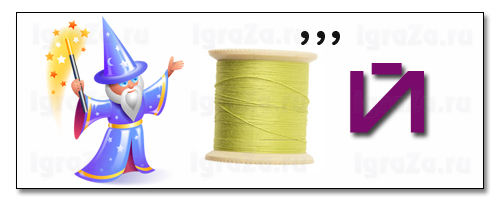 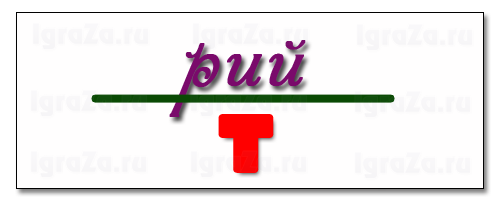 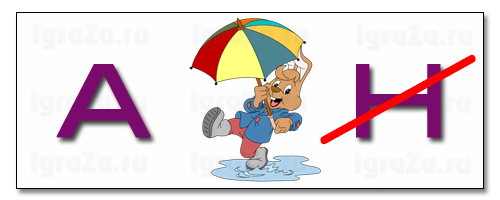 Итоги конкурсовУчитель в роли судьи подводит итоги конкурсов. Он подсчитывает сумму баллов каждой команды и выставляет оценки каждому члену команды. ( за всякого не принявшего участия в игре учащегося из копилки команды вычитается по 1 баллу).Учитель:Мы поздравляем победителей и благодарим всех игроков за участие.  Ученик:Знаем мы, что встреча наша – лишь игра,И расставаться нам пришла пора,Будем мы с улыбкой вспоминать,Как пытались баллы добывать.Ученик: Но не важен в баллах результат,Дружба побеждает это факт.А находчивость по жизни нас ведет,Знатокам всегда, везде везет.Домашнее задание:Повторить главу №2. Подготовиться к контрольной работе.Задание: найти лишнюю формулу и   назвать тип химической связи.«Протоны»                                                «Электроны»Задание: найти лишнюю формулу и   назвать тип химической связи.«Протоны»                                                «Электроны»HCl,  H2O ,  O2                        3 баллаN2 ,  H2S  ,  H2                         3 баллаMg,  NaCl,   КF                 3 балла Al, CaCl2, Cu                         3 баллаЗадание:  аллотропные  модификацииЗадание:  аллотропные  модификацииСера, графит, алмаз        2 баллаОзон, водород, кислород          2 баллаЗадание:  лишнее веществоАзот, медь, железо           1 баллВодород, золото, хлор              1 баллБРОМНЕОНФОСФОРМАГНИЙ   КИСЛОРОДУГЛЕРОД ФТОРОЗОНРТУТЬВодородУглеродЖелезоРтутьХлорФторЗолотоБромАзотМАГНИЙРТУТЬЖЕЛЕЗОЗОЛОТОАЛЮМИНИЙСВИНЕЦХРОМЛИТИЙВОЛЬФРАМЛитийХромЦинкОсмийКальцийМедьКалийРтутьЗолото